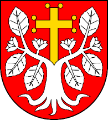 Gmina Milejewoul. Elbląska 47, 82-316 MilejewoSPECYFIKACJA  
WARUNKÓW ZAMÓWIENIA (SWZ)Dotyczy postępowania o udzielenie zamówienia publicznego pn. „Dostawa pelletu w sezonie grzewczym 2022/2023 dla potrzeb Gminy Milejewo”, prowadzonego w trybie podstawowym bez negocjacji Nr zamówienia:   RG.271.15.2022.AW					ZatwierdzonoMilejewo, 21 września 2022 roku Krzysztof SzumałaWójt Gminy MilejewoI. NAZWA ORAZ ADRES ZAMAWIAJĄCEGO 1.1Zamawiającym w postępowaniu o udzielenie zamówienia publicznego, którego dotyczy niniejsza SWZ, a zarazem „Zamawiającym” w rozumieniu przepisów ustawy z dnia 11 września 2019 r. Prawo zamówień publicznych. (Dz. U. z 2022 r., poz. 1710 ze zm.) jest: Gmina Milejewo1.2Nazwa: Gmina MilejewoAdres: ul. Elbląska 47, 82-316 MilejewoNumer telefonu: 55 231 22 84Strona internetowa: www.milejewo.pl ; milejewo-ug.bip-wm.plAdres poczty elektronicznej: ugmilejewo@elblag.com.plGodziny urzędowania: poniedziałek, wtorek, czwartek  od 7:30 do 15:30 środa od 7:30 do 17:00, piątek od 7:30 do 14:00NIP: 578-30-33-342                                                                                  REGON: 1707476841.3 Zmiany i wyjaśnienia treści SWZ oraz inne dokumenty zamówienia bezpośrednio związane z postępowaniem o udzielenie zamówienia będą udostępniane na stronie internetowej: http:// milejewo-ug.bip-wm.plII. OZNACZENIE POSTĘPOWANIA2.1Zamawiający opatrzył postępowanie znakiem: RG.271.15.2022.AWZaleca się, aby Dostawcy we wszelkich kontaktach z Zamawiającym powoływali się na ten znak. III. TRYB UDZIELENIA ZAMÓWIENIA3.1Postępowanie o udzielenie zamówienia publicznego, którego dotyczy niniejsza SWZ jest prowadzone w trybie podstawowym, na podstawie art. 275 pkt 1 ustawy z dnia 11 września 2019 r. Prawo zamówień publicznych (Dz. U. z 2022 r., poz. 1710 ze zm.). 3.2 Zamawiający nie przewiduje wyboru najkorzystniejszej oferty z możliwością prowadzenia negocjacji.3.3Szacunkowa wartość przedmiotowego zamówienia nie przekracza progów unijnych o jakich mowa w art. 3 ustawy Pzp.  3.4 W zakresie nieuregulowanym w SWZ stosuje się przepisy ustawy z dnia 11 września 2019 r. – Prawo zamówień publicznych (Dz. U. z 2022 r., poz. 1710 ze zm.) wraz z aktami wykonawczymi do niniejszej ustawy.IV. OPIS PRZEDMIOTU ZAMÓWIENIA4.1Nazwa zamówienia nadana przez Zamawiającego: „Dostawa pelletu w sezonie grzewczym 2022/2023 dla potrzeb Gminy Milejewo”Nazwa i kod Wspólnego Słownika Zamówień (CPV): Główny przedmiot zamówienia: 09111400-4  Paliwa drzewne4.3 Opis przedmiotu zamówienia:4.3.1Przedmiotem zamówienia jest dostawa pelletu w sezonie zimowym 2022/2023 do budynków: - Urzędu Gminy Milejewo ul. Elbląska 47, 82-316 Milejewo; - w miejscowości Pomorska Wieś 40, 82-316 Milejewo; - kotłowni Zespołu Szkolno-Przedszkolnego w Milejewie, ul. Szkolna 1, 82-316 Milejewo.Dokładny opis przedmiotu zamówienia :W ramach Zamówienia należy dostarczyć pellet o następujących parametrach jakościowych:Spełnia minimalne parametry dla klasy A2 wg normy PN-EN ISO 17225-2:2014 (E) lub równoważną.W ramach zadania należy dostarczyć  150 ton  pelletu. W tym:- Urzędu Gminy Milejewo – 15 ton- Pomorska Wieś 40 – 25 ton- Zespołu Szkolno-Przedszkolnego w Milejewie – 110 tonPellet należy dostarczyć w workach do 20 kg.Załadunek, transport oraz rozładunek pelletu zapewnia Dostawca.Zamawiający z uwagi na nieprzewidziane zmiany w zużyciu opału zastrzega możliwość zakupu mniejszej/większej ilości niż podane powyżej, na co Dostawca wyraża bezwarunkową zgodę. Z tytułu zmniejszenia ilości zamawianego towaru Dostawca nie wnosi i nie będzie wnosił w przyszłości żadnych roszczeń.Dostawy pelletu będą realizowane sukcesywnie wg potrzeb, po uprzednim telefonicznym (lub pisemnym, e-mailem) złożeniu zamówienia od poniedziałku do piątku w godzinach od 800 do 1500, w terminie do dwóch dni roboczych od dnia złożenia zamówienia.Po wyborze Dostawcy, każda placówka zawrze oddzielną umowę na dostawę pelletu (jednostki dysponują własnymi budżetami).Dostawy wchodzące w zakres zamówienia realizowane będą w okresie od października 2022r. do 30 kwietnia 2023r.4.3.2Zgodnie z art. 310 pkt 1 ustawy Prawo zamówień publicznych Zamawiający przewiduje możliwość unieważnienia postępowania o udzielenie zamówienia, jeżeli środki publiczne, które Zamawiający zamierzał przeznaczyć na sfinansowanie całości lub części zamówienia, nie zostały mu przyznane.4.3.3Dostawca zobowiązany jest do wykonania wszystkich niezbędnych prac koniecznych do prawidłowego funkcjonowania przedmiotowego przedsięwzięcia w ramach kosztów przedstawionych w ofercie.4.3.4Wymagania stawiane Dostawcy:Dostawca będzie odpowiedzialny za jakość, zgodność z warunkami technicznymi 
i jakościowymi określonymi dla przedmiotu zamówienia.Wymagana jest należyta staranność przy realizacji zamówienia, rozumiana jako staranność profesjonalisty w działalności objętej przedmiotem niniejszego zamówienia.Spełnienie innych wymagań określonych we wzorze umowy oraz wynikających 
z obowiązujących przepisów prawa.Zamawiający nie ponosi odpowiedzialności za szkody wyrządzone przez Dostawcę podczas wykonywania przedmiotu zamówienia.V. TERMIN WYKONANIA ZAMÓWIENIA5.1Dostawca zobowiązany jest wykonać zamówienie w terminie do dnia 30 kwietnia 2023 r.VI. PROJEKTOWANE POSTANOWIENIA UMOWY W SPRAWIE ZAMÓWIENIA PUBLICZNEGO, KTÓRE ZOSTANĄ WPROWADZONE DO TREŚCI UMOWY6.1Projektowane postanowienia umowy w sprawie zamówienia publicznego, które zostaną wprowadzone do treści umowy, określone zostały w załączniku nr 3 do SWZ.VII. INFORMACJE O ŚRODKACH KOMUNIKACJI ELEKTRONICZNEJ, PRZY UŻYCIU KTÓRYCH ZAMAWIAJĄCY BĘDZIE SIĘ KOMUNIKOWAŁ Z DOSTAWCAMI ORAZ INFORMACJE O WYMAGANIACH TECHNICZNYCH I ORGANIZACYJNYCH SPORZĄDZANIA, WYSYŁANIA I ODBIERANIA KORESPONDENCJI ELEKTRONICZNEJ7.1 Wszelkie informacje dotyczące postępowania, modyfikacje SWZ, ogłoszenie wyników itp. będą zamieszczane na stronie http://milejewo-ug.bip-wm.pl/public/, http://milejewo.pl/, https://ugmilejewo.ezamowienia.com/Komunikacja między Zamawiającym a Dostawcami odbywa się przy użyciu: Platformy Zamówień Publicznych ZETOPZP: https://ugmilejewo.ezamowienia.com/W kwestiach spornych terminy liczone będą od dnia umieszczenia informacji na stronie Zamawiającego. W razie konieczności Zamawiający przedłuży termin składania ofert w celu umożliwienia oferentom uwzględnienia w przygotowanych ofertach otrzymanych wyjaśnień lub zmian. 7.4Zamawiający nie będzie udzielał ustnych i telefonicznych informacji, wyjaśnień czy odpowiedzi na kierowane do Zamawiającego zapytania, w sprawach wymagających zachowania formy pisemnej. Korespondencja, która wpłynie do Zamawiającego po godzinach jego urzędowania tj. poniedziałek, wtorek, czwartek – od godz. 7.30 do 15.30, środę – od godz. 7.30 do 17.00,piątek – od godz. 7.30 do 14.00 zostanie potraktowana tak jakby przyszła w dniu następnym.VIII. WSKAZANIE OSÓB UPRAWNIONYCH DO KOMUNIKOWANIA SIĘ Z DOSTAWCAMI8.1Zamawiający wyznacza następujące osoby do kontaktu z Dostawcami:      - P. Aneta Witkowska – Kierownik Referatu Gospodarczego.      - P. Łukasz Szweda – Podinspektor w Referacie Gospodarczyme-mail: ugmilejewo@elblag.com.plIX. TERMIN ZWIĄZANIA OFERTĄ9.1Termin związania ofertą w przedmiotowym postępowaniu wynosi 30 dni. Bieg terminu związania ofertą rozpoczyna się wraz z upływem terminu składania ofert.9.2.Przedłużenie terminu związania ofertą, o którym mowa w pkt. 9.1, wymaga złożenia przez Dostawcę pisemnego oświadczenia o wyrażeniu zgody na przedłużenie terminu związania ofertą.X. INFORMACJE O WARUNKACH UDZIAŁU W POSTĘPOWANIU10.1Warunki udziału w postępowaniu:10.1.1W postępowaniu o udzielenie zamówienia mogą wziąć udział Dostawcy, którzy nie podlegają wykluczeniu i spełniają warunki udziału w postępowaniu dotyczące:1) zdolności do występowania w obrocie gospodarczym,2) uprawnień do prowadzenia określonej działalności gospodarczej lub zawodowej, o ile wynika to z odrębnych przepisów,3) sytuacji ekonomicznej lub finansowej,4) zdolności technicznej lub zawodowej.10.2Opis sposobu dokonywania oceny spełniania warunków udziału w postępowaniu:10.2.1Zdolność do występowania w obrocie gospodarczym.Zamawiający nie dokonuje w tym zakresie szczegółowego opisu sposobu dokonania oceny spełniania warunków udziału w postępowaniu.10.2.2Uprawnienia do prowadzenia określonej działalności gospodarczej lub zawodowej, o ile wynika to z odrębnych przepisów.Zamawiający nie dokonuje w tym zakresie szczegółowego opisu sposobu dokonania oceny spełniania warunków udziału w postępowaniu.10.2.3Sytuacja ekonomiczna i finansowaZamawiający nie dokonuje w tym zakresie szczegółowego opisu sposobu dokonania oceny spełniania warunków udziału w postępowaniu.10.2.4Zdolność techniczna lub zawodowa Zamawiający nie dokonuje w tym zakresie szczegółowego opisu sposobu dokonania oceny spełniania warunków udziału w postępowaniu.XI. PODSTAWY WYKLUCZENIA, O KTÓRYCH MOWA W ART. 108 UST. 111.1Z postępowania o udzielenie zamówienia wyklucza się Dostawców, w stosunku do których zachodzi którakolwiek z okoliczności wskazanych w art. 108 ust. 1 ustawy Prawo zamówień publicznych.11.2Dostawca może zostać wykluczony przez Zamawiającego na każdym etapie postępowania o udzielenie zamówienia, z zastrzeżeniem art. 110 ust. 2 i 3 ustawy Prawo zamówień publicznych. 11.3Wykluczenie Dostawcy następuje zgodnie z art. 111 ustawy Prawo zamówień publicznych.XII. PODSTAWY WYKLUCZENIA, O KTÓRYCH MOWA W ART.109. UST. 112.1Zamawiający przewiduje wykluczenie Dostawcy na podstawie art. 109 ust. 1 pkt. 4 ustawy Prawo zamówień publicznych, w stosunku do którego otwarto likwidację, ogłoszono upadłość, którego aktywami zarządza likwidator lub sąd, zawarł układ z wierzycielami, którego działalność gospodarcza jest zawieszona albo znajduje się on w innej tego rodzaju sytuacji wynikającej z podobnej procedury przewidzianej w przepisach wszczęcia tej procedury.XIII. OŚWIADCZENIA I DOKUMENTY, JAKIE ZOBOWIĄZANI SĄ DOSTARCZYĆ DOSTAWCY W CELU POTWIERDZENIA SPEŁNIANIA WARUNKÓW UDZIAŁU 
W POSTĘPOWANIU ORAZ WYKAZANIA BRAKU PODSTAW WYKLUCZENIA (PODMIOTOWE ŚRODKI DOWODOWE)13.1Do oferty Dostawca zobowiązany jest dołączyć aktualne na dzień składania ofert oświadczenie 
o niepodleganiu wykluczeniu i spełnianiu warunków udziału w postępowaniu zgodnie z załącznikiem nr 2 do SWZ.13.2Informacje zawarte w oświadczeniu, o którym mowa w pkt. 13.1 stanowią wstępne potwierdzenie, że Dostawca nie podlega wykluczeniu oraz spełnia warunki udziału w postępowaniu.13.3Zamawiający wzywa Dostawcę, którego oferta została najwyżej oceniona, do złożenia 
w wyznaczonym terminie, nie krótszym niż 5 dni od dnia wezwania, podmiotowych środków dowodowych, jeżeli wymagał ich złożenia w ogłoszeniu o zamówieniu lub dokumentach zamówienia, aktualnych na dzień złożenia.13.4Podmiotowe środki dowodowe wymagane od Dostawcy obejmują:13.4.1Odpis lub informacja z Krajowego Rejestru Sądowego lub z Centralnej Ewidencji i Informacji 
o Działalności Gospodarczej w zakresie art. 109 ust. 1 pkt 4 ustawy Prawo zamówień publicznych, sporządzone nie wcześniej niż 3 miesiące przed jej złożeniem, jeżeli odrębne przepisy wymagają wpisu do rejestru lub ewidencji.Zamawiający nie żąda dokumentów na potwierdzenia spełniania warunków udziału w postępowaniu. 13.5Jeżeli Dostawca ma siedzibę lub miejsce zamieszkania poza terytorium Rzeczypospolitej Polskiej, zamiast dokumentu, o których mowa w pkt. 13.4.1, składa dokument lub dokumenty wystawione 
w kraju, w którym Dostawca ma siedzibę lub miejsce zamieszkania, potwierdzające odpowiednio, że nie otwarto jego likwidacji, nie ogłoszono jego upadłości, jego aktywami nie zarządza likwidator lub sąd, nie zawarł układu z wierzycielami, jego działalność gospodarcza nie jest zawieszona ani nie znajduje się on w innej tego rodzaju sytuacji wynikającej z podobnej procedury przewidzianej 
w przepisach miejsca wszczęcia tej procedury wystawiony nie wcześniej niż 3 miesiące przed jego złożeniem.13.6Jeżeli w kraju, w którym Dostawca ma siedzibę lub miejsce zamieszkania, nie wydaje się dokumentów, o których mowa w pkt. 13.5 lub gdy dokumenty te nie odnoszą się do wszystkich przypadków wskazanych w SWZ, zastępuje się je odpowiednio w całości lub w części dokumentem zawierającym odpowiednio oświadczenie Dostawcy, ze wskazaniem osoby albo osób uprawnionych do jego reprezentacji, lub oświadczenie osoby, której dokument miał dotyczyć, złożone pod przysięgą, lub, jeżeli w kraju, w którym Dostawca ma siedzibę lub miejsce zamieszkania nie ma przepisów o oświadczeniu pod przysięgą, złożone przed organem sądowym lub administracyjnym, notariuszem, organem samorządu zawodowego lub gospodarczego właściwym ze względu na siedzibę lub miejsce zamieszkania Dostawcy. Wymagania dotyczące terminu wystawienia dokumentów lub oświadczeń są analogiczne jak w pkt. 13.5.13.7Zamawiający nie wzywa do złożenia podmiotowych środków dowodowych, jeżeli:1)	może je uzyskać za pomocą bezpłatnych i ogólnodostępnych baz danych, w szczególności rejestrów publicznych w rozumieniu ustawy z dnia 17 lutego 2005 r. o informatyzacji działalności podmiotów realizujących zadania publiczne, o ile Dostawca wskazał 
w oświadczeniu, o którym mowa w art. 125 ust. 1 ustawy Prawo zamówień publicznych dane umożliwiające dostęp do tych środków;2)	podmiotowym środkiem dowodowym jest oświadczenie, którego treść odpowiada zakresowi oświadczenia, o którym mowa w art. 125 ust. 1 ustawy Prawo zamówień publicznych.13.8Dostawca nie jest zobowiązany do złożenia podmiotowych środków dowodowych, które zamawiający posiada, jeżeli Dostawca wskaże te środki oraz potwierdzi ich prawidłowość i aktualność.13.9W zakresie nieuregulowanym ustawą Prawo zamówień publicznych lub niniejszą SWZ do oświadczeń i dokumentów składanych przez Dostawcę w postępowaniu zastosowanie mają w szczególności przepisy rozporządzenia Ministra Rozwoju Pracy i Technologii z dnia 23 grudnia 2020 r. w sprawie podmiotowych środków dowodowych oraz innych dokumentów lub oświadczeń, jakich może żądać zamawiający od Dostawcy oraz rozporządzenia Prezesa Rady Ministrów z dnia 30 grudnia 2020 r. w sprawie sposobu sporządzania i przekazywania informacji oraz wymagań technicznych dla dokumentów elektronicznych oraz środków komunikacji elektronicznej w postępowaniu o udzielenie zamówienia publicznego lub konkursie.XIV. INFORMACJA DLA DOSTAWCÓW POLEGAJĄCYCH NA ZASOBACH INNYCH PODMIOTÓW, NA ZASADACH OKREŚLONYCH W ART. 118 USTAWY PRAWO ZAMÓWIEŃ PUBLICZNYCH ORAZ ZAMIERZAJĄCYCH POWIERZYĆ WYKONANIE CZĘŚCI ZAMÓWIENIA PODWYKONAWCOM14.1Dostawca może w celu potwierdzenia spełniania warunków udziału w postępowaniu w stosownych sytuacjach oraz w odniesieniu do zamówienia lub jego części, polegać na zdolnościach technicznych lub zawodowych lub sytuacji finansowej lub ekonomicznej podmiotów udostępniających zasoby, niezależnie od charakteru prawnego łączących go z nimi stosunków prawnych.14.2Dostawca, który polega na zdolnościach lub sytuacji podmiotów udostępniających zasoby, składa wraz z ofertą, zobowiązanie podmiotu udostępniającego zasoby do oddania mu do dyspozycji niezbędnych zasobów na potrzeby realizacji danego zamówienia lub inny podmiotowy środek dowodowy potwierdzający, że Dostawca realizując zamówienie, będzie dysponował niezbędnymi zasobami tych podmiotów.14.3Zamawiający oceni, czy udostępnione Dostawcy przez podmioty udostępniające zasoby zdolności techniczne lub zawodowe lub ich sytuacja finansowa lub ekonomiczna, pozwalają na wykazanie przez Dostawcę spełniania warunków udziału w postępowaniu  o których mowa w art. 112 ust. 2 pkt 3 i 4 ustawy Prawo zamówień publicznych oraz zbada, czy nie zachodzą wobec tego podmiotu podstawy wykluczenia, które zostały przewidziane względem Dostawcy.14.4Jeżeli zdolności techniczne lub zawodowe, sytuacja ekonomiczna lub finansowa podmiotu udostępniającego zasoby nie potwierdzają spełniania przez Dostawcę warunków udziału w postępowaniu lub zachodzą wobec tego podmiotu podstawy wykluczenia, Zamawiający zażąda, aby Dostawca w terminie określonym przez Zamawiającego zastąpił ten podmiot innym  podmiotem lub podmiotami albo wykazał, że samodzielnie spełnia warunki udziału w postępowaniu.14.5Dostawca, w przypadku polegania na zdolnościach lub sytuacji podmiotów udostępniających zasoby, przedstawia, wraz z oświadczeniem, o którym mowa w art. 125 ust. 1 ustawy Prawo zamówień publicznych, także oświadczenie podmiotu udostępniającego zasoby, potwierdzające brak podstaw wykluczenia tego podmiotu oraz odpowiednio spełnianie warunków udziału w postępowaniu 
w zakresie, w jakim Dostawca powołuje się na jego zasoby.14.6Na wezwanie zamawiającego Dostawca, który polega na zdolnościach lub sytuacji innych podmiotów na zasadach określonych w art. 118 ustawy Prawo zamówień publicznych, zobowiązany jest do przedstawienia w odniesieniu do tych podmiotów dokumentów wymienionych w Rozdziale XIII SWZ.14.7Zobowiązanie podmiotu udostępniającego zasoby potwierdza, że stosunek łączący Dostawcę 
z podmiotami udostępniającymi zasoby gwarantuje rzeczywisty dostęp do tych zasobów oraz określa w szczególności:zakres dostępnych Dostawcy zasobów podmiotu udostępniającego zasoby;sposób i okres udostępnienia Dostawcy i wykorzystania przez niego zasobów podmiotu udostępniającego te zasoby przy wykonywaniu zamówienia;czy i w jakim zakresie podmiot udostępniający zasoby, na zdolnościach którego Dostawca  polega w odniesieniu do warunków udziału w postępowaniu dotyczących wykształcenia, kwalifikacji zawodowych lub doświadczenia, zrealizuje roboty budowlane lub usługi, których wskazane zdolności dotyczą.14.8Podmiot, który zobowiązał się do udostępnienia zasobów zgodnie z  art. 118 ustawy PZP, odpowiada solidarnie z Dostawcą, który polega na jego sytuacji finansowej lub ekonomicznej, za szkodę poniesioną przez Zamawiającego powstałą wskutek nieudostępnienia tych zasobów, chyba że za nieudostępnienie zasobów podmiot ten nie ponosi winy.14.9Dostawca nie może, po upływie terminu składania ofert, powoływać się na zdolności lub sytuację podmiotów udostępniających zasoby, jeżeli na etapie składania ofert nie polegał on w danym zakresie na zdolnościach lub sytuacji podmiotów udostępniających zasoby.XV. INFORMACJA DLA DOSTAWCÓW WSPÓLNIE UBIEGAJĄCYCH SIĘ O UDZIELENIE ZAMÓWIENIA (SPÓŁKI CYWILNE/KONSORCJA)15.1Dostawcy mogą wspólnie ubiegać się o udzielenie zamówienia. W takim przypadku Dostawcy ustanawiają pełnomocnika do reprezentowania ich w postępowaniu albo do reprezentowania 
i zawarcia umowy w sprawie zamówienia publicznego. Pełnomocnictwo winno być załączone do oferty. 15.2W przypadku Dostawców wspólnie ubiegających się o udzielenie zamówienia, oświadczenia, 
o których mowa w Rozdziale XIII pkt. 13.1 SWZ, składa każdy z Dostawców. Oświadczenia te potwierdzają brak podstaw wykluczenia oraz spełnianie warunków udziału w zakresie, w jakim każdy z Dostawców wykazuje spełnianie warunków udziału w postępowaniu.15.3Dostawcy wspólnie ubiegający się o udzielenie zamówienia dołączają do oferty oświadczenie, 
z którego wynika, które roboty budowlane/dostawy/usługi wykonają poszczególni Dostawcy.15.4Oświadczenia i dokumenty potwierdzające brak podstaw do wykluczenia z postępowania składa każdy z Dostawców wspólnie ubiegających się o zamówienie. XVI. OPIS SPOSOBU PRZYGOTOWANIA OFERTY16.1Oferta wraz z załącznikami musi być złożona w postaci elektronicznej w systemie informatycznym dostępnym pod adresem: https://ugmilejewo.ezamowienia.com/16.2Oferta wraz z załącznikami powinna być sporządzona w języku polskim w formie elektronicznej lub w postaci elektronicznej oraz opatrzona kwalifikowanym podpisem elektronicznym, podpisem zaufanym lub podpisem osobistym  16.3Do przygotowania oferty konieczne jest posiadanie przez osobę upoważnioną do reprezentowania Dostawcy kwalifikowanego podpisu elektronicznego, podpisu osobistego lub podpisu zaufanego.16.4Jeśli oferta zawiera informacje stanowiące tajemnicę przedsiębiorstwa w rozumieniu ustawy z dnia 16 kwietnia 1993 r. o zwalczaniu nieuczciwej konkurencji (Dz. U. z 2019 r. poz. 1010 ze zm.), Dostawca powinien nie później niż w terminie składania ofert, zastrzec, że nie mogą one być udostępnione oraz wskazać, iż zastrzeżone informacje stanowią tajemnicę przedsiębiorstwa.16.5Wszelkie informacje stanowiące tajemnicę przedsiębiorstwa w rozumieniu ustawy z dnia 16 kwietnia 1993 r. o zwalczaniu nieuczciwej konkurencji (Dz. U. z 2019 r. poz. 1010 ze zm.), które Dostawca zastrzeże jako tajemnicę przedsiębiorstwa, powinny zostać złożone w osobnym pliku wraz z jednoczesnym zaznaczeniem polecenia „Załącznik stanowiący tajemnicę przedsiębiorstwa”, a następnie wraz z plikami stanowiącymi jawną część należy ten plik zaszyfrować. Dostawca zobowiązany jest wraz z przekazaniem tych informacji wykazać spełnienie przesłanek określonych  w art. 11 ust. 2 ustawy z dnia 16 kwietnia 1993 r. o zwalczaniu nieuczciwej konkurencji. Zaleca się, aby uzasadnienie zastrzeżenia informacji jako tajemnicy przedsiębiorstwa było sformułowane w sposób umożliwiający jego udostępnienie. Zastrzeżenie przez Dostawcę tajemnicy przedsiębiorstwa bez uzasadnienia będzie traktowane przez Zamawiającego jako bezskuteczne ze względu na zaniechanie przez Dostawcę podjęcia niezbędnych działań w celu zachowania poufności objętych klauzulą informacji zgodnie  z postanowieniami art. 18 ust. 3 ustawy Prawo zamówień publicznych.16.6Do oferty należy dołączyć oświadczenie o niepodleganiu wykluczeniu i spełnianiu warunków udziału w postępowaniu w postaci elektronicznej opatrzone kwalifikowanym podpisem elektronicznym, podpisem zaufanym lub podpisem osobistym, a następnie zaszyfrować wraz z plikami stanowiącymi ofertę.16.7Do przygotowania oferty zaleca się wykorzystanie formularza oferty, którego wzór stanowi załącznik nr 1 do SWZ. W przypadku, gdy Dostawca nie korzysta z przygotowanego przez Zamawiającego wzoru, w treści oferty należy zamieścić wszystkie informacje wymagane w formularzu ofertowym.16.8Oferta musi zawierać następujące oświadczenia i dokumenty:1) wypełniony formularz ofertowy sporządzony z wykorzystaniem wzoru stanowiącego załącznik 
nr 1 do SWZ;2) aktualne na dzień składania ofert oświadczenie o niepodleganiu wykluczeniu z postępowania 
i spełnianiu warunków udziału w postępowaniu - załącznik nr 2 do SWZ; 3) zobowiązanie innego podmiotu, o którym mowa w Rozdziale XIV pkt. 14.2 SWZ (jeżeli dotyczy);4) dokumenty, z których wynika prawo do podpisania oferty:a) odpis z właściwego rejestru lub z Centralnej Ewidencji i Informacji o Działalności Gospodarczej w celu weryfikacji osób uprawnionych do reprezentowania Dostawcy, tym samym składania oświadczeń woli;b) pełnomocnictwo upoważniające do złożenia oferty, o ile ofertę składa pełnomocnik;c) pełnomocnictwo dla pełnomocnika do reprezentowania w postępowaniu Dostawców wspólnie ubiegających się o udzielenie zamówienia – dotyczy ofert składanych przez Dostawców wspólnie ubiegających się o udzielenie zamówienia.16.9Zamawiający zaleca ponumerowanie stron oferty.16.10Pełnomocnictwo do złożenia oferty musi być złożone w oryginale w takiej samej formie, jak składana oferta (tj. w formie elektronicznej lub postaci elektronicznej opatrzonej podpisem zaufanym lub podpisem osobistym). Dopuszcza się także złożenie elektronicznej kopii (skanu) pełnomocnictwa  sporządzonego uprzednio w formie pisemnej, w formie elektronicznego poświadczenia stosownie do art. 97 § 2 ustawy z dnia 14 lutego 1991 r. – Prawo o notariacie, które to poświadczenie notariusz opatruje kwalifikowanym podpisem elektronicznym, bądź też poprzez opatrzenie skanu pełnomocnictwa sporządzonego uprzednio w formie pisemnej kwalifikowanym podpisem. Elektroniczna kopia pełnomocnictwa nie może być uwierzytelniona przez upełnomocnionego.16.11Jeżeli Dostawca nie złoży przedmiotowych środków dowodowych lub złożone przedmiotowe środki dowodowe będą niekompletne, Zamawiający wezwie do ich złożenia lub uzupełnienia 
w wyznaczonym terminie.16.12Postanowień ust. 11 nie stosuje się, jeżeli przedmiotowy środek dowodowy służy potwierdzeniu zgodności z cechami lub kryteriami określonymi w opisie kryteriów oceny ofert lub, pomimo złożenia przedmiotowego środka dowodowego, oferta podlega odrzuceniu albo zachodzą przesłanki unieważnienia postępowania.16.13 Podmiotowe środki dowodowe, przedmiotowe środki dowodowe oraz inne dokumenty lub oświadczenia, sporządzone  w języku obcym przekazuje się wraz z tłumaczeniem na język polski.XVII. SPOSÓB ORAZ TERMIN SKŁADANIA OFERT17.1Wymogi dotyczące aplikacji:Komunikacja między Zamawiającym a Dostawcami: W postępowaniu o udzielenie zamówienia komunikacja między Zamawiającym a Dostawcami odbywa się przy użyciu:(1) Platformy Zamówień Publicznych ZETOPZP:  https://ugmilejewo.ezamowienia.com/ Korzystanie z Platformy jest bezpłatne.Instrukcja Użytkownika - korzystania z Platformy Zamówień Publicznych ZETOPZP znajduje się na Portalu, w zakładce „Pomoc”.Dostawca przystępując do postępowania o udzielenie zamówienia publicznego,
tj. bezpłatnie rejestrując się lub logując, w przypadku posiadania konta w Platformie Zamówień Publicznych ZETOPZP, akceptuje warunki korzystania z Platformy, określone w Regulaminie zamieszczonym na stronie internetowej  https://ugmilejewo.ezamowienia.com/ oraz uznaje go za wiążący.17.2Ogólne zasady korzystania z Platformy:zgłoszenie do postępowania wymaga zalogowania Dostawcy do Systemu
na subdomenie  https://ugmilejewo.ezamowienia.com/#/authentication/login  Dostawca aby przystąpić do postępowania musi założyć konto
na Platformie  https://ugmilejewo.ezamowienia.com/#/authentication/register  gdzie zostanie powiadomiony o możliwości zalogowania lub do założenia bezpłatnego konta. Dostawca zakłada konto wykonując kroki procesu rejestracyjnego; podaje adres e-mail, otrzymuje link aktywacyjny a następnie ustanawia hasło;Proces rejestracji Dostawcy jest w pełni automatyczny, po zarejestrowaniu należy podać dane firmy, którą osoba zakładająca konto reprezentuje.Po założeniu konta Dostawca ma możliwość złożenia Oferty w postępowaniu. Komunikacja między Zamawiającym a Dostawcami, w szczególności zawiadomienia oraz informacje, przekazywane są w formie elektronicznej
za pośrednictwem Platformy i powiadomień mailowych.Zamawiający, zgodnie z art. 67 Ustawy z dnia 11 września 2019 r. – Prawo zamówień publicznych (Dz.U. z 2021 r. poz. 1129 ze zm.) określa następujące wymagania techniczne i organizacyjne sporządzania, wysyłania i odbierania korespondencji elektronicznej przy wykorzystaniu Platformy Zakupowej, tj.:stały dostęp do sieci Internet o gwarantowanej przepustowości nie mniejszej niż 512 kb/s;Komputer klasy PC lub MAC, o następującej konfiguracji: pamięć min 2GB Ram, procesor Intel IV 2GHZ, jeden z systemów operacyjnych - MS Windows 10,
Mac Os x 10.4, Linux, lub ich nowsze wersje;zainstalowana dowolna przeglądarka internetowa najlepiej najnowszej dostępnej wersji obsługująca TLS 1.2 z wyjątkiem Internet Explorer;Włączona obsługa JavaScript;Zainstalowany program Acrobat Reader lub inny obsługujący pliki w formacie: .pdf.;podłączony lub wbudowany do komputera czytnik karty kryptograficznej wydanej przez wystawcę certyfikatu używanego przez Dostawcę.Zamawiający, zgodnie z §11 ust. 2 Rozporządzenia Prezesa Rady Ministrów z dnia
30 grudnia 2020 r. w sprawie sposobu sporządzania i przekazywania informacji oraz wymagań technicznych dla dokumentów elektronicznych oraz środków komunikacji elektronicznej w postępowaniu o udzielenie zamówienia publicznego lub konkursie (Dz.U. z 2020 r. poz. 2452) podaje następujące informacje na temat specyfikacji połączenia, formatu przesyłanych danych oraz szyfrowania i oznaczania czasu przekazania i odbioru danych:dopuszczalne formaty przesyłanych danych, tj. plików o wielkości do 100 MB
w formatach: .doc, .pdf, .zip, .docx, .xls, .xlsx, .rar, .7zip, .jpg, .jpeg, .png, .txt, .tiff, .xades, .sig,informacje na temat kodowania i czasu odbioru danych: - plik załączony przez Dostawcę na Platformie Zamówień Publicznych ZETOPZP i zapisany, widoczny jest w Systemie, jako zaszyfrowany – format kodowania UTF8. Możliwość otworzenia pliku dostępna jest dopiero po odszyfrowaniu przez Zamawiającego po upływie terminu składania ofert;Oznaczenie czasu odbioru danych przez Platformę stanowi datę oraz dokładny czas (hh:mm:ss) generowany wg czasu platformy Microsoft Azure, który jest synchronizowany ze znacznikiem czasu UTC.Dostawca powinien dokładnie zapoznać się z niniejszą SWZ i złożyć ofertę zgodnie z jej wymaganiami.17.3Ofertę wraz z wymaganymi załącznikami należy złożyć w terminie do 03 października 2022r. do godz. 10:00.17.4Dostawca może złożyć tylko jedną ofertę.17.5Zamawiający odrzuci ofertę złożoną po terminie składania ofert.17.6Dostawca po upływie terminu do składania ofert nie może wycofać złożonej oferty.XVIII. TERMIN OTWARCIA OFERT18.1Otwarcie ofert nastąpi w dniu 03 października 2022 r. o godzinie 10:15.18.2Otwarcie ofert jest niejawne.18.3Zamawiający, najpóźniej przed otwarciem ofert, udostępnia na stronie internetowej prowadzonego postępowania informację o kwocie, jaką zamierza przeznaczyć na sfinansowanie zamówienia.18.4Zamawiający, niezwłocznie po otwarciu ofert, udostępnia na stronie internetowej prowadzonego postępowania informacje o:a) nazwach albo imionach i nazwiskach oraz siedzibach lub miejscach prowadzonej działalności gospodarczej albo miejscach zamieszkania Dostawców, których oferty zostały otwarte,b) cenach lub kosztach zawartych w ofertach.18.5W przypadku wystąpienia awarii systemu teleinformatycznego, która spowoduje brak możliwości otwarcia ofert w terminie określonym przez Zamawiającego, otwarcie ofert nastąpi niezwłocznie po usunięciu awarii.18.6Zamawiający poinformuje o zmianie terminu otwarcia ofert na stronie internetowej prowadzonego postępowania.XIX. SPOSÓB OBLICZENIA CENY19.1Cena oferty za realizację zamówienia jest ceną ryczałtową. Szczegółowy zakres dostawy oraz wymagania techniczne zostały określone w niniejszej SWZ.19.2Cena oferty musi określać wynagrodzenie ryczałtowe za realizację całości zamówienia, uwzględniać wszystkie wymagania wykonania zamówienia oraz obejmować wszelkie koszty, jakie poniesie Dostawca z tytułu realizacji zamówienia. 19.3Cena oferty musi zawierać wszelkie koszty niezbędne do zrealizowania zamówienia. 19.4Dostawca musi przewidzieć wszystkie okoliczności, które mogą wpłynąć na cenę zamówienia. 19.5W formularzu oferty należy podać cenę (brutto) wykonania zamówienia, cenę bez VAT wykonania zamówienia oraz stawkę i kwotę VAT. 19.6Ceną w rozumieniu przepisów art. 3 ust. 1 pkt 1 i ust. 2 ustawy z dnia 9 maja 2014 r. o informowaniu o cenach towarów i usług (tj. Dz. U. 2019, poz. 178 ze zm.) jest wartość wyrażona w jednostkach pieniężnych, którą Zamawiający jest obowiązany zapłacić przedsiębiorcy za towar lub usługę. Zgodnie z art. 3 ust. 2 ww. ustawy w cenie uwzględnia się podatek od towarów i usług oraz podatek akcyzowy, jeżeli na podstawie odrębnych przepisów sprzedaż towaru (usługi) podlega obciążeniu podatkiem od towarów i usług oraz podatkiem akcyzowym. Przez cenę rozumie się również stawkę taryfową.19.7Prawidłowe ustalenie stawki i kwoty podatku VAT należy do obowiązków Dostawcy zgodnie z przepisami ustawy z dnia 11 marca 2004 r. o podatku od towarów i usług (tj. Dz. U. 2017, poz. 1221,  z późn. zm.). Zamawiający nie uzna za oczywistą omyłkę i nie będzie poprawiał błędnie ustalonej stawki podatku VAT.19.8W celu oceny oferty, której wybór prowadziłby do powstania obowiązku podatkowego Zamawiającego zgodnie z przepisami o podatku od towarów i usług w zakresie dotyczącym wewnątrz wspólnotowego nabycia towarów, Zamawiający doliczy do ceny przedstawionej w ofercie podatek od towarów i usług, który miałby obowiązek wpłacić zgodnie z obowiązującymi przepisami.19.9Zamawiający poprawi omyłki zgodnie z art. 223 ust. 2 ustawy Prawo zamówień publicznych.19.10Cena nie podlega waloryzacji.XX. OPIS KRYTERIÓW OCENY OFERT WRAZ Z PODANIEM WAG TYCH KRYTERIÓW I SPOSOBU OCENY OFERTY20.1Zamawiający porówna i oceni na podstawie kryteriów merytorycznych, o których mowa 
w niniejszym rozdziale, jedynie oferty nie odrzucone.20.2Za ofertę najkorzystniejszą zostanie uznana oferta zawierająca najkorzystniejszy bilans punktów 
w kryteriach:20.3 Zastosowane wzory do obliczenia punktowego: 1) cena                             Cena brutto najtańszej ofertyCena =   --------------------------------------- x 60                 Cena brutto badanej oferty2) koszt dostawy
Punkty w kryterium „Koszt Dostawy” przyznawane będą w następujący sposób:powyżej 150 zł brutto – 0 pkt,od 100 zł brutto do 150 zł brutto – 20 pkt,bezpłatnie  – 40 pkt,20.4 Całkowita liczba punktów, jaką otrzyma dana oferta zostanie obliczona wg poniższego wzoru:Całkowita liczba punktów = punkty uzyskane w kryterium „Cena” + „Koszt Dostawy”.20.5 Punktacja przyznawana ofertom w poszczególnych kryteriach będzie liczona z dokładnością do dwóch miejsc po przecinku. Najwyższa liczba punktów wyznaczy najkorzystniejszą ofertę.20.6Zamawiający udzieli zamówienia Dostawcy, którego oferta odpowiadać będzie wszystkim wymaganiom przedstawionym w ustawie Prawo zamówień publicznych oraz w SWZ i zostanie oceniona jako najkorzystniejsza w oparciu o podane kryteria wyboru.20.7Jeżeli nie będzie można dokonać wyboru oferty najkorzystniejszej ze względu na to, że dwie lub więcej ofert przedstawia taki sam bilans ceny i pozostałych kryteriów oceny ofert, Zamawiający spośród tych ofert dokona wyboru oferty, która otrzymała najwyższą ocenę w kryterium o najwyższej wadze (art. 248 ust. 1 ustawy Prawo zamówień publicznych). Jeżeli oferty otrzymały taką samą ocenę w kryterium o najwyższej wadze, Zamawiający wybiera ofertę z najniższą ceną (art. 248 ust. 2 ustawy Prawo zamówień publicznych). Jeżeli nie można dokonać wyboru oferty w sposób, o którym mowa w art. 248 ust. 2 ustawy Prawo zamówień publicznych, Zamawiający wzywa Dostawców, którzy złożyli te oferty, do złożenia w terminie określonym przez Zamawiającego ofert dodatkowych zawierających nową cenę lub koszt (art. 248 ust. 3 ustawy Prawo zamówień publicznych).20.8Zamawiający nie przewiduje przeprowadzenia dogrywki w formie aukcji elektronicznej.20.9W toku badania i oceny ofert Zamawiający może żądać od Dostawców wyjaśnień dotyczących treści złożonych przez nich ofert lub innych składanych dokumentów lub oświadczeń. Dostawcy są zobowiązani do przedstawienia wyjaśnień w terminie wskazanym przez Zamawiającego.20.10Zamawiający wybiera najkorzystniejszą ofertę w terminie związania ofertą określonym w SWZ.20.11Jeżeli termin związania ofertą upłynie przed wyborem najkorzystniejszej oferty, Zamawiający wezwie Dostawcę, którego oferta otrzymała najwyższą ocenę, do wyrażenia, w wyznaczonym przez Zamawiającego terminie, pisemnej zgody na wybór jego oferty.20.12W przypadku braku zgody, o której mowa w pkt. 20.11, oferta podlega odrzuceniu, a Zamawiający zwraca się o wyrażenie takiej zgody do kolejnego Dostawcy, którego oferta została najwyżej oceniona, chyba ze zachodzą przesłanki do unieważnienia postępowania.XXI. INFORMACJE O FORMALNOŚCIACH, JAKIE MUSZĄ ZOSTAĆ DOPEŁNIONE PO WYBORZE OFERTY W CELU ZAWARCIA UMOWY W SPRAWIE ZAMÓWIENIA PUBLICZNEGO21.1Zamawiający powiadomi Dostawcę, którego oferta została wybrana jako najkorzystniejsza, 
o terminie i miejscu zawarcia umowy w sprawie zamówienia publicznego. 21.2O ile zostanie wybrana oferta złożona przez Dostawców występujących wspólnie, umowa regulująca ich współpracę winna być złożona w terminie wyznaczonym przez Zamawiającego. 21.3Dokładny termin zawarcia umowy w sprawie zamówienia publicznego zostanie wyznaczony przez Zamawiającego z zachowaniem przepisów ustawy Prawo zamówień publicznych. 21.4Osoba bądź osoby reprezentujące Dostawcę przy podpisaniu umowy powinny posiadać 
i przedstawić dokumenty potwierdzające ich umocowanie do podpisania umowy, o ile umocowanie to nie będzie wynikać z pełnomocnictwa załączonego do oferty czy do wniosku o dopuszczenie do udziału w przetargu lub z dokumentów załączonych do oferty czy wniosku o dopuszczenie do udziału w przetargu. 21.5Jeżeli Dostawca, którego oferta została oceniona jako „najkorzystniejsza w postępowaniu” uchyla się od zawarcia umowy, Zamawiający może zbadać, czy nie podlega wykluczeniu oraz czy spełnia warunki udziału w postępowaniu Dostawca, który złożył ofertę najwyżej ocenianą spośród pozostałych ofert.21.6Zawarcie umowy z poddostawcą na zakres podany w Ofercie Dostawcy lub jego część wymaga pisemnej zgody Zamawiającego. Stosowny wniosek o zgodę na zawarcie umowy z poddostawcą wymaga przedstawienia Zamawiającemu przez Dostawcę umowy z poddostawcą lub projektu umowy (zawierającego określenie kwoty należnej poddostawcy, warunków odbioru i płatności oraz terminu zakończenia robót). Jeżeli Zamawiający w terminie 14 dni od przedstawienia mu przez Dostawcę pisemnej umowy lub projektu umowy z poddostawcą lub dalszym poddostawcą, nie wyrazi na piśmie zastrzeżeń lub sprzeciwu, uważa się, że wyraził zgodę na zawarcie umowy.XXII. POUCZENIE O ŚRODKACH OCHRONY PRAWNEJ PRZYSŁUGUJĄCYCH DOSTAWCY22.1Dostawcy, a także innemu podmiotowi, jeżeli ma lub miał interes w uzyskaniu zamówienia oraz poniósł lub może ponieść szkodę w wyniku naruszenia przez Zamawiającego przepisów ustawy PZP przysługują środki ochrony prawnej przewidziane w dziale IX ustawy PZP.22.2Środki ochrony prawnej wobec ogłoszenia wszczynającego postępowanie o udzielenie zamówienia oraz dokumentów zamówienia przysługują również organizacjom wpisanym na listę, o której mowa w art. 469 pkt 15 ustawy PZP oraz Rzecznikowi Małych i Średnich Przedsiębiorców.XXIII. OPIS CZĘŚCI ZAMÓWIENIA23.1Zamawiający nie dopuszcza składania ofert częściowych. XXIV. INFORMACJE DOTYCZĄCE OFERT WARIANTOWYCH24.1Zamawiający nie dopuszcza składania ofert wariantowych.XXV. WYMAGANIA W ZAKRESIE ZATRUDNIENIA NA PODSTAWIE STOSUNKU PRACY W OKOLICZNOŚCIACH, O KTÓRYCH MOWA W ART. 9525.1Zamawiający nie określa wymagań w zakresie zatrudnienia osób stosownie do art. 95 ustawy Prawo zamówień publicznych. XXVI. WYMAGANIA W ZAKRESIE ZATRUDNIENIA OSÓB, O KTÓRYCH MOWA W ART. 96 UST. 2 PKT 226.1Zamawiający nie określa wymagań w zakresie zatrudnienia osób, o których mowa w art. 96 ust. 2 pkt 2 ustawy Prawo zamówień publicznych.XXVII.INFORMACJA O ZASTRZEŻENIU MOŻLIWOŚCI UBIEGANIA SIĘ O UDZIELENIE ZAMÓWIENIA WYŁĄCZNIE PRZEZ DOSTAWCÓW, O KTÓRYCH MOWA W ART. 9427.1Zamawiający nie zastrzega możliwości ubiegania się o udzielenie zamówienia wyłącznie przez Dostawców, o których mowa w art. 94 ustawy Prawo zamówień publicznych.XXVIII. WYMAGANIA DOTYCZACE WADIUM28.1Zamawiający nie wymaga wniesienia wadium. XXIX. INFORMACJA O PRZEWIDYWANYCH ZAMÓWIENIACH, O KTÓRYCH MOWA W ART. 214 UST. 1 PKT 7 I 829.1Zamawiający nie przewiduje udzielenia zamówień, o których mowa w art. 214 ust. 1 pkt 7 i 8 ustawy Prawo zamówień publicznych.XXX. INFORMACJE DOTYCZĄCE WALUT OBCYCH, W JAKICH MOGĄ BYĆ PROWADZONE ROZLICZENIA MIĘDZY ZAMAWIAJĄCYM, A WYKONAWCĄ30.1Rozliczenia pomiędzy Zamawiającym, a Dostawcą prowadzone będą wyłącznie w walucie polskiej (PLN).XXXI. INFORMACJE DOTYCZĄCE ZWROTU KOSZTÓW UDZIAŁU W POSTĘPOWANIU31.1Koszty udziału w postępowaniu o udzielenie zamówienia publicznego, którego dotyczy niniejsza SWZ ponoszą w pełnej wysokości Dostawcy. Zamawiający nie przewiduje zwrotu kosztów udziału w postępowaniu.XXXII. INFORMACJE O OBOWIĄZKU OSOBISTEGO WYKONANIA PRZEZ DOSTAWCĘ KLUCZOWYCH ZADAŃ32.1Zamawiający nie zastrzega obowiązku osobistego wykonania przez Dostawcę kluczowych zadań.XXXIII. MAKSYMALNA LICZBA DOSTAWCÓW, Z KTÓRYMI ZAMAWIAJĄCY ZAWRZE UMOWĘ RAMOWĄ33.1Zamawiający nie przewiduje zawarcia umowy ramowej.XXXIV. INFORMACJA O PRZEWIDYWANYM WYBORZE NAJKORZYSTNIEJSZEJ OFERTY Z ZASTOSOWANIEM AUKCJI ELEKTONICZNEJ WRAZ Z INFORMACJAMI, O KTÓRYCH MOWA W ART. 23034.1Zamawiający nie przewiduje przeprowadzenia aukcji elektronicznej.XXXV. WYMÓG LUB MOŻLIWOŚĆ ZŁOŻENIA OFERT W POSTACI KATALOGÓW ELEKTRONICZNYCH LUB DOŁĄCZENIA KATALOGÓW ELEKTRONICZNYCH DO OFERTY W SYTUACJI OKREŚLONEJ W ART. 9335.1Zamawiający nie wymaga i nie przewiduje możliwości złożenia ofert w postaci katalogów elektronicznych lub dołączenia katalogów elektronicznych do oferty.XXXVI. INFORMACJE DOTYCZĄCE ZABEZPIECZENIA NALEŻYTEGO WYKONANIA UMOWY36.1Zamawiający nie żąda od Dostawców, którego oferta zostanie wybrana jako najkorzystniejsza, wniesienia zabezpieczenia należytego wykonania umowy.XXXVII. PODDOSTAWCY37.1Dostawca może powierzyć wykonanie części zamówienia poddostawcy (poddostawcom).37.2Zamawiający wymaga, aby w przypadku powierzenia części zamówienia poddostawcom, Dostawca wskazał w ofercie części zamówienia, których wykonanie zamierza powierzyć poddostawcom oraz podał (o ile są mu wiadome na tym etapie) nazwy (firmy) tych poddostawców.XXXVIII. OCHRONA DANYCH OSOBOWYCH38.1Zgodnie z art. 13 ust. 1 i 2 rozporządzenia Parlamentu Europejskiego i Rady (UE) 2016/679 z dnia 27 kwietnia 2016 r. w sprawie ochrony osób fizycznych w związku z przetwarzaniem danych osobowych i w sprawie swobodnego przepływu takich danych oraz uchylenia dyrektywy 95/46/WE (ogólne rozporządzenie o danych) (Dz. U. UE L119 z dnia 4 maja 2016 r., str. 1; zwanym dalej „RODO”) informujemy, że:administratorem Pani/Pana danych osobowych jest Gmina Milejewo;we wszelkich sprawach związanych z  przetwarzaniem danych osobowych przez Administratora danych można uzyskać informację, kontaktując się z Inspektorem Ochrony Danych za pośrednictwem poczty elektronicznej, przesyłając informację na adres email: iod@milejewo.gmina.pl.Pani/Pana dane osobowe przetwarzane będą na podstawie art. 6 ust. 1 lit. c RODO w celu związanym z przedmiotowym postępowaniem o udzielenie zamówienia publicznego, prowadzonym w trybie przetargu nieograniczonego.odbiorcami Pani/Pana danych osobowych będą osoby lub podmioty, którym udostępniona zostanie dokumentacja postępowania w oparciu o art. 74 ustawy PZP.Pani/Pana dane osobowe będą przechowywane, zgodnie z art. 78 ust. 1 ustawy PZP. przez okres 4 lat od dnia zakończenia postępowania o udzielenie zamówienia, a jeżeli czas trwania umowy przekracza 4 lata, okres przechowywania obejmuje cały czas trwania umowy;obowiązek podania przez Panią/Pana danych osobowych bezpośrednio Pani/Pana dotyczących jest wymogiem ustawowym określonym w przepisanych ustawy PZP, związanym z udziałem w postępowaniu o udzielenie zamówienia publicznego.w odniesieniu do Pani/Pana danych osobowych decyzje nie będą podejmowane w sposób zautomatyzowany, stosownie do art. 22 RODO.posiada Pani/Pan:na podstawie art. 15 RODO prawo dostępu do danych osobowych Pani/Pana dotyczących (w przypadku, gdy skorzystanie z tego prawa wymagałoby po stronie administratora niewspółmiernie dużego wysiłku może zostać Pani/Pan zobowiązana do wskazania dodatkowych informacji mających na celu sprecyzowanie żądania, w szczególności podania nazwy lub daty postępowania o udzielenie zamówienia publicznego lub konkursu albo sprecyzowanie nazwy lub daty zakończonego postępowania o udzielenie zamówienia);na podstawie art. 16 RODO prawo do sprostowania Pani/Pana danych osobowych (skorzystanie z prawa do sprostowania nie może skutkować zmianą wyniku postępowania o udzielenie zamówienia publicznego ani zmianą postanowień umowy w zakresie niezgodnym z ustawą PZP oraz nie może naruszać integralności protokołu oraz jego załączników);na podstawie art. 18 RODO prawo żądania od administratora ograniczenia przetwarzania danych osobowych z zastrzeżeniem okresu trwania postępowania o udzielenie zamówienia publicznego lub konkursu oraz przypadków, o których mowa w art. 18 ust. 2 RODO (prawo do ograniczenia przetwarzania nie ma zastosowania w odniesieniu do przechowywania, w celu zapewnienia korzystania ze środków ochrony prawnej lub w celu ochrony praw innej osoby fizycznej lub prawnej, lub z uwagi na ważne względy interesu publicznego Unii Europejskiej lub państwa członkowskiego);prawo do wniesienia skargi do Prezesa Urzędu Ochrony Danych Osobowych, gdy uzna Pani/Pan, że przetwarzanie danych osobowych Pani/Pana dotyczących narusza przepisy RODO;  nie przysługuje Pani/Panu:w związku z art. 17 ust. 3 lit. b, d lub e RODO prawo do usunięcia danych osobowych;prawo do przenoszenia danych osobowych, o którym mowa w art. 20 RODO;na podstawie art. 21 RODO prawo sprzeciwu, wobec przetwarzania danych osobowych, gdyż podstawą prawną przetwarzania Pani/Pana danych osobowych jest art. 6 ust. 1 lit. c RODO; przysługuje Pani/Panu prawo wniesienia skargi do organu nadzorczego na niezgodne z RODO przetwarzanie Pani/Pana danych osobowych przez administratora. Organem właściwym dla przedmiotowej skargi jest Urząd Ochrony Danych Osobowych, ul. Stawki 2, 00-193 Warszawa.Załącznik nr 1 do SWZ………………………………………….         (pieczęć  Dostawcy)                                          OFERTA		  										Do                               Gmina Milejewo                                ul. Elbląska 47                               82-316 MilejewoW odpowiedzi na ogłoszenie o zamówieniu dotyczące postępowania o udzielenie zamówienia publicznego na: „Dostawa pelletu w sezonie grzewczym 2022/2023 dla potrzeb Gminy Milejewo”. Znak postępowania: RG.271.15.2022.AWMY NIŻEJ PODPISANI/JA NIŻEJ PODPISANY*………………………………………………………………………………………………… działając w imieniu i na rzecz………………………………………………………………………………………………… (nazwa (firma) dokładny adres Dostawcy/Dostawców)(w przypadku składania oferty przez podmioty występujące wspólnie podać nazwy(firmy) i dokładne adresy wszystkich Dostawców)SKŁADAM OFERTĘ na wykonanie przedmiotu zamówienia w zakresie określonym w Specyfikacji Warunków Zamówienia. OŚWIADCZAM, że zapoznałem się ze Specyfikacją Warunków Zamówienia  (SWZ) oraz wyjaśnieniami i zmianami SWZ przekazanymi przez Zamawiającego i uznaję się za związanego określonymi w nich postanowieniami i zasadami postępowania.OŚWIADCZAMY, że uzyskaliśmy wszelkie informacje niezbędne do prawidłowego przygotowania i złożenia niniejszej oferty.W odpowiedzi na ogłoszenie postępowania o udzielenie zamówienia publicznego pn.     „Dostawa pelletu w sezonie grzewczym 2022/2023 dla potrzeb Gminy Milejewo”, zobowiązuję / zobowiązujemy się wykonać przedmiot zamówienia zgodnie z wymogami Specyfikacji  Warunków Zamówienia tj. za 150 ton pelletu kwotę netto: ……………….zł, (słownie zł:……………………… ….…………………………………….) podatek VAT …. % ………………………zł, brutto:...................................zł (słownie zł:………… …………………..),co stanowi cenę jednostkową za 1 tonę netto : ……………….zł, (słownie zł:………………… ………………….) podatek VAT …. % ………………………zł, brutto:...................................zł (słownie zł:………………………… ………………..).ZOBOWIĄZUJĘ SIĘ do wykonania zamówienia w terminie zgodnym z SWZ.Deklarujemy jednostkowy koszt dostawy ....................................................................................................... .AKCEPTUJĘ projekt umowy bez zastrzeżeń.AKCEPTUJĘ warunki płatności określone przez Zamawiającego w projekcie umowy.UWAŻAM SIĘ za związanego niniejszą ofertą przez czas wskazany w Specyfikacji Warunków Zamówienia.OŚWIADCZAM, że sposób reprezentacji Dostawcy*/Dostawców wspólnie ubiegających się 
o udzielenie zamówienia* dla potrzeb niniejszego zamówienia jest następujący: ……………………………………………………………………………………………… (Wypełniają jedynie Dostawcy składający wspólnie ofertę)OŚWIADCZAM, iż ZAMÓWIENIE ZREALIZUJĘ sam*/przy udziale poddostawców 
w następującym zakresie*:Zakres powierzonych prac:Kwota: ……………………………………. zł lub wskaźnik procentowy w wysokości ………………..% ……………………………………………………………………………………………………..………(zakres powierzonych prac oraz nazwa i adres poddostawcy o ile są znane)OŚWIADCZAM, iż – za wyjątkiem informacji i dokumentów zawartych  w ofercie, które zostały złożone zgodnie z zapisami rozdz. XVI pkt 16.6 - niniejsza oferta oraz wszelkie załączniki do niej są jawne i nie zawierają informacji stanowiących tajemnicę przedsiębiorstwa w rozumieniu przepisów o zwalczaniu nieuczciwej konkurencji.ZOBOWIĄZUJĘ SIĘ, w przypadku wyboru mojej oferty, do zawarcia umowy zgodnej z niniejszą ofertą, na warunkach określonych w Specyfikacji Warunków Zamówienia (w tym w projekcie umowy), w miejscu i terminie wyznaczonym przez Zamawiającego.OŚWIADCZAM, iż wypełniłem obowiązki informacyjne przewidziane w art. 13 lub 14 RODO wobec osób fizycznych, od których dane osobowe bezpośrednio lub pośrednio uzyskałem w celu ubiegania się o udzielenie zamówienia publicznego w niniejszym postępowaniu.OŚWIADCZAM, iż wybór oferty:□ NIE PROWADZI* do powstania obowiązku podatkowego u Zamawiającego □ PROWADZI* do powstania obowiązku podatkowego u Zamawiającego * zaznaczyć właściwe Nazwa (rodzaj) towaru lub usługi, dla których dostawa będzie prowadzić do jego powstania, wartość towaru lub usługi objętego obowiązkiem podatkowym Zamawiającego (bez kwoty podatku), stawka podatku od towarów i usług, która zgodnie z wiedzą Dostawcy będzie miała zastosowanie – wskazać jeżeli dotyczy:…………………………..……………………………………………………………………………………….. ……………………………………………………………………………………………………………………………………………………………………………………………………………………………………….OŚWIADCZAM, że zgodnie z ustawą z dnia 06 marca 2018 r. Prawo przedsiębiorców (Dz. U. 2019, poz. 1292 ze zm.) jestem:□ Mikro przedsiębiorcą*□ Małym przedsiębiorcą*□ Średnim przedsiębiorcą*□ Dużym przedsiębiorcą**zaznaczyć właściweWSZELKĄ KORESPONDENCJĘ w sprawie niniejszego postępowania należy kierować na poniższy adres:………………………………………………………………………………………………tel………………………….……, fax…………………..……………., e-mail:……………………………..OFERTĘ niniejszą składam na ….............. stronach. ZAŁĄCZNIKAMI do niniejszej oferty, stanowiącymi jej integralną część są następujące oświadczenia i dokumenty: .....................................................................................................................................................................................................................................................................................................................................................................................................................................................................................................................................................................................................................................................................................………………….……. dnia …………….. roku				                           	      ………………………………………(podpis Dostawcy/Pełnomocnika)Załącznik nr 2 do SWZ„Oświadczenie o spełnianiu warunków udziału w postępowaniu składane zgodnie z art. 125 ust. 1 ustawy Pzp”OŚWIADCZENIE DOSTAWCY…………………………………..         (pieczęć Dostawcy)dotyczące postępowania o udzielenie zamówienia publicznego na zadanie: „Dostawa pelletu w sezonie grzewczym 2022/2023 dla potrzeb Gminy Milejewo”Znak postępowania: RG.271.15.2022.AWMY NIŻEJ PODPISANI/JA NIŻEJ PODPISANY*…………………………………………………………………………………………………………………………………………………………………………………………………………………………………………………………………………działając w imieniu i na rzecz………………………………………………………………………………………………………………………………………………………………………………………………………………………………………………………………………… (nazwa (firma) dokładny adres Dostawcy/Dostawców)INFORMACJA DOTYCZĄCA DOSTAWCY:Oświadczam, że zgodnie z art. 112 ust. 2 pkt 1-4 ustawy Prawo zamówień publicznych lub  
w przypadku wspólnie ubiegających się o udzielenie zamówienia – wspólnie z innymi ubiegającymi się o udzielenie zamówienia:spełniam warunki udziału w postępowaniu, określone przez Zamawiającego w Specyfikacji Warunków Zamówienia, dotyczące:zdolności do występowania w obrocie gospodarczymuprawnień do prowadzenia określonej działalności gospodarczej lub zawodowej, o ile wynika to z odrębnych przepisów,sytuacji ekonomicznej lub finansowej.zdolności technicznej lub zawodowej.……………………………….. dnia ……………  roku					                             ……….…………………………………                   (podpis Dostawcy/Pełnomocnika)INFORMACJA W ZWIĄZKU Z POLEGANIEM NA ZASOBACH INNYCH PODMIOTÓW:Oświadczam, że w celu wykazania spełniania warunków udziału w postępowaniu, określonych przez zamawiającego w Specyfikacji Warunków Zamówienia i ogłoszeniu o zamówieniu, polegam na zasobach następującego/ ych podmiotu/ów:……..……………………………………………………………………………………………………………………..………………………………………………………………………………………………………………………………..…………., 
w następującym zakresie: ………………………………………………………………………………………………… (wskazać podmiot i określić odpowiedni zakres dla wskazanego podmiotu)……………………………….. dnia ……………  roku	                                            …………. ……………………………..                 (podpis Dostawcy/Pełnomocnika)OŚWIADCZENIE DOTYCZĄCE PODANYCH INFORMACJI:Oświadczam, że wszystkie informacje podane w powyższych oświadczeniach są aktualne 
i zgodne z prawdą oraz zostały przedstawione z pełną świadomością konsekwencji wprowadzenia zamawiającego w błąd przy przedstawianiu informacji.……………………………….. dnia ……………  roku                   ………………..……….. ………………                   (podpis Dostawcy/Pełnomocnika)* niepotrzebne skreślić „Oświadczenie o braku podstaw wykluczenia z postępowania składane zgodnie z art. 125 ust. 1 ustawy Pzp”OŚWIADCZENIE DOSTAWCYdotyczące postępowania o udzielenie zamówienia publicznego na: „Dostawa pelletu w sezonie grzewczym 2022/2023 dla potrzeb Gminy Milejewo”Znak postępowania: RG.271.15.2022.AWMY NIŻEJ PODPISANI/JA NIŻEJ PODPISANY*…………………………………………………………………………………………………działając w imieniu i na rzecz…………………………………………………………………………………………………      (nazwa (firma) dokładny adres Dostawcy/Dostawców)OŚWIADCZENIA DOTYCZĄCE DOSTAWCY:Oświadczam, że nie występują wobec mnie (nas)* podstawy wykluczenia z postępowania o udzielenie zamówienia publicznego, o których mowa w art. 108 ustawy Prawo zamówień publicznych (Dz. U. z 2022 r., poz. 1710 ze zm.)………………………… dnia ………………….  roku                            ……….……..…………………………….              (podpis Dostawcy/Pełnomocnika)Oświadczam, że nie występują wobec mnie (nas)* podstawy wykluczenia z postępowania o udzielenie zamówienia publicznego, o których mowa w art. 109 ustawy Prawo zamówień publicznych (Dz. U. z 2022 r., poz. 1710 ze zm.) wskazane przez Zamawiającego w ogłoszeniu o zamówieniu i Specyfikacji Warunków Zamówienia.………………………… dnia ………………….  roku                …….. …………………………………….              (podpis Dostawcy/Pełnomocnika)Oświadczam, że zachodzą w stosunku do mnie podstawy wykluczenia z postępowania na podstawie art. ………… ustawy Pzp (podać mającą zastosowanie podstawę wykluczenia spośród wymienionych w art. 108 i 109 ustawy Pzp). Jednocześnie oświadczam, że w związku 
z ww. okolicznością, na podstawie art. 110 ust. 2 ustawy Pzp spełniłem następujące przesłanki: …………………………………………………………………………………………………………………………………………..…………………………………………………………………………………………………………………………..…………………………… dnia ………………….  roku………...............................................    			(podpis Dostawcy/Pełnomocnika)OŚWIADCZENIE DOTYCZĄCE PODMIOTU, NA KTÓREGO ZASOBY POWOŁUJE SIĘ DOSTAWCA:Oświadczam, że w stosunku do następującego/ych podmiotu/tów, na którego/ych zasoby powołuję się w niniejszym postępowaniu, tj.: ……………………………………………………………………………………………..……………………………………              (podać pełną nazwę/firmę, adres, a także w zależności od podmiotu: NIP/PESEL, KRS/CEiDG) nie zachodzą podstawy wykluczenia z postępowania o udzielenie zamówienia.………………………… dnia ………………….  Roku………………………………………….(podpis Dostawcy/Pełnomocnika)OŚWIADCZENIE DOTYCZĄCE PODANYCH INFORMACJI:Oświadczam, że wszystkie informacje podane w powyższych oświadczeniach są aktualne i zgodne z prawdą oraz zostały przedstawione z pełną świadomością konsekwencji wprowadzenia zamawiającego w błąd przy przedstawianiu informacji.………………………… dnia ………………….roku……..………………………………….    (podpis Dostawcy/Pełnomocnika)* niepotrzebne skreślićZałącznik nr 3 do SWZWzórUMOWA NR RG.271.15.2022.AWzawarta w dniu ………………..2022 r. pomiędzy:Gminą Milejewoul. Elbląska 47, 82-316 Milejewo NIP 578-30-33-342zwaną dalej „Zamawiającym”, reprezentowaną przez :      P. ……………………………….. – Wójta Gminy, przy kontrasygnacie P. ………………………………….. – Skarbnik Gminy, a…………………………………………………….., zarejestrowaną w rejestrze przedsiębiorców pod numerem KRS …………………… prowadzonym przez Sąd ………………. w ……………………., ……. Wydział …………………………. Krajowego Rejestru Sądowego o kapitale spółki …………………………………………..złNIP: …………………………………. Regon: ………………………………….reprezentowanym przez:……………………………………………………………………………zwanym dalej Wykonawcą§1W ramach przedmiotu umowy, Dostawca zobowiązuje się dokonywać na rzecz Zamawiającego sukcesywnej dostawy opału w postaci  150 ton  pelletu. W tym do :Urzędu Gminy Milejewo – 15 tonPomorska Wieś 40 – 25 tonZespołu Szkolno-Przedszkolnego w Milejewie – 110 tonPodane ilości są szacunkowe, konkretna ilość opału będzie zależała od bieżących potrzeb zamawiającego 
i warunków atmosferycznych. Zamawiający zastrzega sobie prawo niewykorzystania całego zakresu ilościowego przedmiotu zamówienia. W takim przypadku Dostawcy przysługiwać będzie wynagrodzenie odpowiadające wartości faktycznie dostarczonego opału. Dostawcy nie będzie przysługiwało żadne roszczenie względem Zamawiającego z tytułu nie wykorzystania pełnej ilości opału.Dostawa obejmuje: załadunek, transport i rozładunek opału w miejscach wskazanych w ust. 1.Dostarczany opał będzie spełniać wymagania jakościowe określone w:SWZ ;jak również będą zgodne z nowelizowanymi w trakcie dostaw normami i przepisami określającymi wymagania jakościowe oraz ze świadectwem jakości wystawionym przez producenta.§2Dostawy opału będą realizowane przez Dostawcę jego środkami transportu na jego ryzyko i koszt do miejsc wskazanych w § 1 ust. 1, po otrzymaniu uprzedniego zgłoszenia zapotrzebowania od Zamawiającego.Zgłoszenie zapotrzebowania, o którym mowa w ust, 1, będzie dokonywane przez Zamawiającego od poniedziałku do piątku w godzinach pracy urzędu drogą elektroniczną, na wskazany poniżej adres mailowy Dostawcy, pisemnie lub telefonicznie:- adres mailowy; ………………………………………………………………Dostawca ma obowiązek niezwłocznego potwierdzenia Zamawiającemu maila otrzymania zgłoszenia zapotrzebowania.Dostawca zobowiązuje się do zrealizowania dostawy objętej zgłoszeniem zapotrzebowania w terminie do 2 dni roboczych liczonych od końca dnia otrzymania zgłoszenia zapotrzebowania (od poniedziałku do piątku), w godzinach pracy urzędu Zamawiającego od 8:00 do 15:00.Dostawca przy każdorazowej dostawie opału wystawi dokument WZ, potwierdzający ilość dostarczonego opału. Dokument WZ dla swojej ważności wymaga podpisania przez upoważnionego przedstawiciela Zamawiającego.Zamawiający będzie miał prawo korzystać ze wszystkich upustów stosowanych zwyczajowo przez Dostawcę wobec jego pozostałych odbiorców.Zamawiający z każdej partii dostarczonego opału ma prawo pobrać próbkę, która w razie reklamacji będzie stanowić dowód rzeczowy poddany analizie laboratoryjnej.W przypadku udowodnionej złej jakości opału, Dostawca będzie zobowiązany pokryć wszelkie koszty poniesione przez Zamawiającego (w szczególności koszty analizy laboratoryjnej i ewentualnego zakupu opału u innego dostawcy, koszty usuwania awarii urządzeń lub koszty ich wymiany, jeżeli zastosowany opał, niespełniający wymagań jakościowych, spowoduje ich uszkodzenie lub zniszczenie), a także na własny koszt i we własnym zakresie odebrać od Zamawiającego zakwestionowaną partie opału 
i dostarczyć opał w ilości i terminie wyznaczonym przez Zamawiającego.Dostawca oświadcza, że jest właścicielem towaru oferowanego Zamawiającemu oraz, że towar ten jest wolny od wad i praw osób trzecich. Dostawca będzie realizował dostawy przy użyciu środków transportowych pozwalających na realizację umowy bez wyrządzania szkód na nieruchomości, na którą dostawa będzie realizowana. Wystawiona przez Dostawcę faktura VAT wraz z dokumentem dostawy określającym rzeczywistą ilość (w tonach) dostarczonego opału, będą dokumentami stwierdzającymi zgodność dostawy 
z zapotrzebowaniem złożonym przez Zamawiającego. W przypadku ustalenia przy odbiorze, że dostawa jest niekompletna lub nie spełnia wymogów określonych w umowie, Dostawca w terminie 24 godzin, licząc od dnia dostawy, zobowiązany jest do wymiany opału na nowy lub uzupełnienia braków na własny koszt i ryzyko. Dostawca ponosi odpowiedzialność i ryzyko związane z dostawą przedmiotu umowy do Zamawiającego. Zamawiający nie ponosi odpowiedzialności za szkody wyrządzone przez Dostawcę podczas wykonywania przedmiotu zamówienia. §3Umowa zostaje zawarta na czas określony tj. od dnia ………………… r. do dnia 30.04.2023r.§4Dostawca zobowiązuje się wykonać przedmiot umowy z należytą starannością, przestrzegając obowiązujących przepisów, wymagań określonych w SWZ oraz w postanowieniach niniejszej umowy.Dostawca zobowiązany jest do niezwłocznego powiadomienia zamawiającego 
o wszystkich okolicznościach uniemożliwiających wykonanie przedmiotu umowy (drogą elektroniczną, pisemnie).Dostawca zobowiązany będzie do dostarczenia opału o odpowiednich parametrach.W momencie awarii urządzenia Zamawiającego, wynikającej z zastosowania dostarczonego przez Dostawcę opału, którego parametry będą niezgodne z obowiązującymi normami, Dostawca będzie zobowiązany do pokrycia naprawy urządzenia Zamawiającego.Osoba upoważniona do kontroli prawidłowości wykonania przedmiotu umowy ze strony Zamawiającego jest:…………………………..Osoba nadzorująca prawidłowe wykonanie przedmiotu umowy ze strony Dostawcy jest:……………………………………….7.	Dostawca oświadcza , iż umowę będzie realizował samodzielnie lub z udziałem poddostawców.§5Strony ustalają następującą wysokość wynagrodzenia Dostawcy:1)	 za 1 tonę opału – pelletu …….…… zł brutto (słownie: ………………………………..….…..00/100), w tym podatek VAT ………  zł (słownie: ………………………………. 00/100). 
cena netto ……….. zł (słownie: …………………………………………. 00/100).2)	jednostkowy koszt dostawy opału …………….zł brutto zamówienia: …………. zł ( słownie ………………00/100) w tym podatek VAT ……………...…. zł ( słownie:……………….…………… 00/100 )
cena netto oferty……………….. zł ( słownie:………………….……. 00/100 ).Dostawcy przysługuje wynagrodzenie za wykonie niniejszej umowy do wysokość wartości rzeczywiście dostarczonego opału. W przypadku drastycznego wzrostu ceny opału, Strony dopuszczają zmianę wynagrodzenia określonego w ust. 1 uwzględniającego wzrost cen. Zapłata wynagrodzenia będzie dokonywana w walucie polskiej; wszelkie płatności będą dokonywane 
w walucie polskiej.Płatność za wykonanie przedmiotu umowy będzie następować po realizacji każdorazowej dostawy opału, w terminie do 21 dni, licząc od daty dostarczenia Zamawiającemu prawidłowo wystawionej faktury wraz 
z kompletem dokumentów, o których mowa w §2 umowy, na wskazane na fakturze konto Dostawcy.Za dzień zapłaty uznaje się datę obciążenia rachunku bankowego Zamawiającego.W przypadku przedłożenia faktury bez uprzedniego przedłożenia prawidłowo wystawionych dokumentów określonych w § 2 umowy, Zamawiający zwróci fakturę bez jej księgowania i zapłaty. Dostawcy przysługuje wynagrodzenie za faktycznie dostarczony i odebrany przez Zamawiającego przedmiot umowy. Zamawiający ma prawo potrącania kar umownych z należnego Dostawcy wynagrodzenia.§6Strony zgodnie postanawiają, że Zamawiającemu przysługuje prawo do rozwiązania umowy bez wypowiedzenia, gdy: zostanie ogłoszona upadłość lub likwidacja Dostawcy,Dostawca utracił koncesję, zostanie wydany nakaz zajęcia majątku Dostawcy, Dostawca nie rozpoczął dostaw bez podania uzasadnionych przyczyn oraz nie kontynuuje ich pomimo wezwania Zamawiającego złożonego na piśmie,Dostawca co najmniej dwukrotnie nie wykonuje postanowień umowy, w szczególności:narusza termin dostaw zamawianych poszczególnych partii opału,narusza terminy wyznaczone na dokonanie wymiany wadliwego towaru na wolny od wad lub uzupełnienia braków ilościowych, udowodnienia co najmniej dwóch przypadków złej jakości dostarczonego opału.Dostawca, w inny sposób niż określony w pkt 1-5, rażąco naruszy postanowienia umowy.Zamawiający ma prawo do odstąpienia od umowy w razie zaistnienia istotnej zmiany okoliczności powodującej, że wykonanie umowy nie leży w interesie publicznym, czego nie można było przewidzieć 
w chwili zawarcia umowy, lub dalsze wykonanie umowy może zagrozić podstawowemu interesowi bezpieczeństwa państwa lub bezpieczeństwu publicznemu (art. 456 ust. 1 ustawy z dnia 11 września 2019 r. Prawo zamówień publicznych).Odstąpienie od umowy w przypadkach określonych w ust. 1-2 może nastąpić w terminie 30 dni od powzięcia wiadomości o powyższych okolicznościach. W takiej sytuacji Dostawca może żądać jedynie wynagrodzenia należnego Dostawcy z tytułu wykonania części umowy. W sytuacji odstąpienia od umowy w przypadkach określonych w ust. 1 postanowienia §7 ust. 1 stosuje się.Rozwiązanie i odstąpienie od umowy powinno nastąpić w formie pisemnej pod rygorem nieważności takiego oświadczenia i powinno zawierać uzasadnienie. W przypadku odstąpienia od umowy przez Zamawiającego z przyczyn leżących po stronie Dostawcy określonych w ust. 1, Zamawiający zobowiązany jest do zapłaty na rzecz Dostawcy jedynie za wykonane należycie dostawy.§7Dostawca zapłaci Zamawiającemu kary umowne:za odstąpienie od umowy z przyczyn leżących po stronie Dostawcy w  wysokości 10 % łącznej kwoty zamówienia brutto;za każde stwierdzone przez Zamawiającego uchybienia w zakresie jakości dostarczonego opału – 
w wysokości 3% wartości brutto poszczególnej dostawy, której jakość została zakwestionowana 
i udowodniona,za opóźnienie w wykonaniu dostawy ponad termin określony w §2 ust. 4 – w wysokości 1% wartości brutto opóźnionej dostawy za każdy dzień opóźnienia (na zasadzie ryzyka);za opóźnienie (na zasadzie ryzyka) w wykonaniu wymiany wadliwej partii dostarczonego opału lub uzupełnienia braków w dostawie w terminie wyznaczonym przez Zamawiającego – w wysokości 1% wartości brutto wadliwej dostawy za każdy dzień opóźnienia;za naruszenie obowiązków, wynikających z postanowień §9 umowy, Dostawca zostanie obciążony karą umowną w wysokości 2 000,00 zł za każde stwierdzone naruszenie;w przypadku odmowy dostawy opału bądź braku możliwość zrealizowania dostawy opału z przyczyn tkwiących po stronie Dostawcy, zapłaci on Zamawiającemu karę umowną w wysokości wartości brutto opału zakupionego przez Zamawiającego u innego dostawcy,Zamawiający zapłaci Dostawcy karę umowną za odstąpienie od umowy z przyczyn zależnych od Zamawiającego w   wysokości 10 % łącznej kwoty zamówienia brutto.Dostawca wyraża zgodę na potrącanie kar umownych z przysługującego mu od Zamawiającego wynagrodzenia.Niezależnie od kar umownych, o których mowa w ust. 1, Zamawiający zastrzega sobie prawo do żądania od Dostawcy odszkodowania przenoszącego wysokość zastrzeżonej kary w przypadku niewykonania lub nienależytego wykonania zobowiązania. Zapłata kar umownych nie zwalnia Dostawcy od obowiązku wykonania umowy. Zamawiający zastrzega sobie prawo do naliczenia kar umownych określonych w ust. 1 pkt 2-6 
w przypadku odstąpienia od umowy.§8Zakazuje się zmiany istotnych postanowień niniejszej umowy w stosunku do treści oferty, na podstawie której dokonano wyboru Dostawcy, poza zmianami przewidzianymi w treści niniejszej umowy.Wszelkie zmiany postanowień umowy wymagają zgody Zamawiającego i dokonane będą
w formie pisemnego aneksu – pod rygorem nieważności.Dostawca ma obowiązek niezwłocznie zawiadomić Zamawiającego o ewentualnej potrzebie dokonania zmiany.Dostawca przedłoży Zamawiającemu pisemny wniosek dotyczący proponowanych zmian.Zamawiający przedstawi Dostawcy pisemną odpowiedź odnośnie proponowanej zmiany w terminie do 7 dni licząc od dnia otrzymania pisma.Nie stanowi zmiany umowy:zmiana wynagrodzenia ustalona zgodnie z treścią §5 ust. 1 umowy;zmiana danych związanych z obsługą administracyjno – organizacyjną umowy (np. zmiana nr rachunku bankowego).zmiana danych teleadresowych, zmiany osób reprezentujących Strony.§9Strony prowadzą współpracę związaną z realizacją przedmiotu umowy i w związku z tym Zamawiający udostępni informacje i materiały dotyczące zakresu współpracy.Korespondencja prowadzona między Stronami w związku z wykonaniem umowy oraz wszelkie informacje i materiały uzyskane przez Dostawcę lub jego personel odnoszące się do realizacji umowy, mogą być wykorzystane wyłącznie w celu wykonania przedmiotu umowy.Dostawca będzie zachowywać zasady poufności w stosunku do wszystkich dokumentów, materiałów 
i opracowań uzyskanych w ramach realizacji niniejszej umowy i nie będzie udostępniał ich osobom trzecim w jakikolwiek sposób, w okresie prowadzonej współpracy oraz po jej zakończeniu.Postanowienia o poufności wymienione powyżej nie będą stanowiły przeszkody 
dla Dostawcy w ujawnieniu informacji, jeżeli osoba działająca w imieniu Zamawiającego uzna, że informacje mogą być ujawnione i udzieli w tym celu pisemnej zgody lub obowiązek ujawnienia takich informacji wynikał będzie z bezwzględnie obowiązujących przepisów prawa.W przypadku naruszenia powyższego zobowiązania przez Dostawcę lub jego personel 
w wyniku czego Zamawiający poniósłby szkodę Dostawca ponosił będzie pełna odpowiedzialność cywilno prawną z tego tytułu.§ 10Jeżeli w trakcie realizacji umowy dojdzie do przekazania Dostawcy danych osobowych niezbędnych do realizacji zamówienia, zamawiający będzie ich administratorem w rozumieniu art. 4 pkt 7 Rozporządzenia PE i Rady (UE) 2016/679 z dnia 27 kwietnia 2016 r. (zwane dalej „Rozporządzeniem”), a Dostawca – podmiotem przetwarzającym te dane w rozumieniu pkt 8 tego przepisu.W przypadku określonym w ust. 1 strony zawrą umowę powierzenia przetwarzania danych osobowych.§ 11W sprawach nieuregulowanych w niniejszej umowie będą miały zastosowanie właściwe przepisy Kodeksu Cywilnego.Strony postanawiają, iż korespondencja kierowana będzie na adres podany w umowie lub inny, o którym Strona została pisemnie powiadomiona ze skutkiem doręczenia korespondencji w dniu drugiego awiza.W zakresie praw i obowiązków Stron niniejszej umowy, integralną je część stanowi SWZ przetargu nieograniczonego i oferta Dostawcy wraz ze wszystkimi załącznikami.Ewentualne spory wynikłe na tle wykonywania umowy rozstrzygane będą przez Sąd właściwy dla siedziby Zamawiającego. Umowę sporządzono w dwóch jednobrzmiących egzemplarzach, po jednym dla każdej 
ze Stron.                   Zamawiający 								DostawcaKryteriumWagaCena60%Koszt dostawy40%